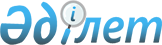 О признании утратившим силу приказа Министра финансов Республики Казахстан от 19 декабря 2007 года № 469 "Об утверждении стандартов оказания государственных услуг"Приказ Министра финансов Республики Казахстан от 23 июня 2011 года № 325

      ПРИКАЗЫВАЮ:



      1. Признать утратившим силу приказ Министра финансов Республики Казахстан от 19 декабря 2007 года № 469 "Об утверждении стандартов оказания государственных услуг" (зарегистрирован в Реестре государственной регистрации нормативных правовых актов за № 5079).



      2. Налоговому комитету Министерства финансов Республики Казахстан (Ергожин Д.Е.) в недельный срок направить копию настоящего приказа в Министерство юстиции Республики Казахстан.

      3. Настоящий приказ вступает в силу со дня его подписания.      Министр                                    Б. Жамишев
					© 2012. РГП на ПХВ «Институт законодательства и правовой информации Республики Казахстан» Министерства юстиции Республики Казахстан
				